ВНИМАНИЕ!С 19 сентября по 26 октября проводится школьный этап всероссийской олимпиады школьников.Всем желающим принять участие в олимпиадах по общеобразовательным предметам взять согласие на обработку персональных данных у классных руководителях до 7 сентября 2018 года.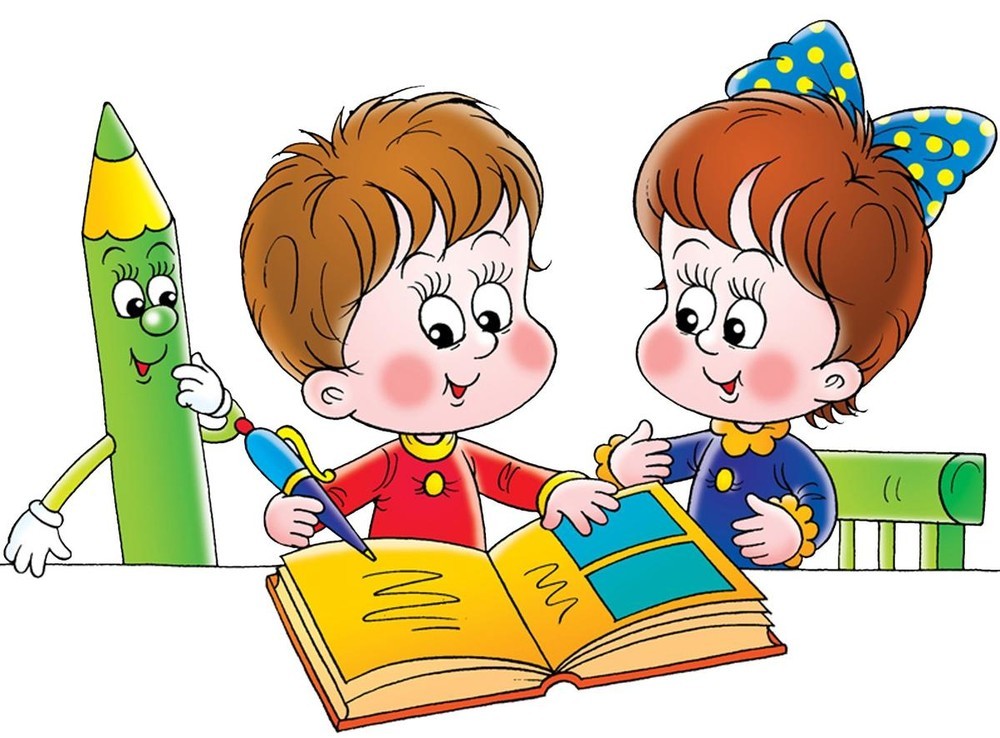                                                 Оргкомитет